CATS Shuttle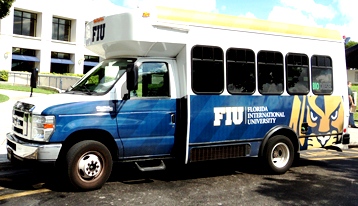 The CATS shuttle is a free service from the Modesto A. Maidique Campus to the College of Engineering and Computing located on 107th Avenue and Flagler Street. There is no charge for this service.We are doing our part to save the environment with Biodiesel buses.